                                        Zonta Club of Redcliffe Inc.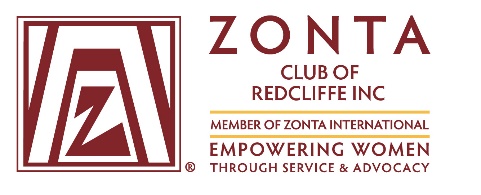 Sponsorship and Donations GuidelinesThank you for your interest in the Zonta Club of Redcliffe’s Sponsorship and Donations Program.Zonta International is a global organisation of executives and professionals working together to advance the status of women worldwide through service and advocacy. The Zonta Club of Redcliffe Area Inc, chartered in 1980, works to improve the status of women of all ages through addressing education, health and economic needs in our local community.On a quarterly basis we consider applications for local donations and sponsorships that directly meet the goals of Zonta. The criteria listed below identify the sponsorship focus for the Zonta Club of Redcliffe.Criteria which are considered essential for a request to be successful are:Outcomes are directly linked to improving the status of women , based both locally and internationallyOrganisations must be not-for-profit /not privately owned and be registered in AustraliaProgram objectives that align with Zonta’s focus areas including women’s health and wellbeing, educational opportunities, service and advocacy and economic needs in the local communityCriteria which should be met could include some or all of the following:Respond to a need in the local communityInvolve self-help - This can include attracting other support such as government funding or fundraising/ in-kind contributionsAims to support self-sustainability - does not require recurring funding. Has not already received funding from the Zonta Club of Redcliffe in the current calendar year, Sponsorship approval process:Submissions for sponsorship must include a completed Zonta sponsorship application form. Any supporting documents can be attached to the formAll sponsorship applications are assessed against the evaluation criteria and the sponsorship priority areas by the Executive Board of the Zonta Club of Redcliffe Area Inc and endorsed by members.All programs must have a fixed annual sponsorship budget and timeframeApplications will be assessed by the Executive Board of the Zonta Club of Redcliffe Area Inc and responded to within 2 months of receipt Factors influencing timing of response may include:Level of sponsorship requestedIncomplete applicationsApplicants will be notified in writing and/or phone to whether their application has been successful                                                            Zonta Club of Redcliffe Inc.Sponsorship Application FormThe purpose of this application form is to apply for funding through Zonta Club of Redcliffe’s Sponsorship and Donations Program. Please consider the nature of your project and refer to the Sponsorship and Donations Guidelines before submitting your application.Completed applications can be submitted to info@zontaredcliffe.org.au or PO Box 131, Margate Q 4019 addressed to The PresidentDate:Organisations Name: Trading as (if applicable) ABN (if applicable) Postal Address: Telephone:Fax:	Mobile:Contact person for your project: Telephone:Fax:	Mobile:Please provide some details about the nature of your group/organisation (attach document if more space is required)Contribution requested	$	(inc GST)What proportion of your total budget does this amount to?	%    of the funds required Have you attached an itemised quote/detailed breakdown of project costs	☐ Yes	☐ NoHas your group/organisation received previous sponsorship from the Redcliffe Club of Zonta? If so, please provide details:Are other sponsors being sought in conjunction with the proposed activity/event/sponsorship?Yes	NoIf yes, please provide brief details (please attach if more space is required)You may also attach other supporting documentation if you feel this will assist your applicationStart Date:	End Date:Describe the activity/event/project for which your organisation/group is seeking support:What are the relevant Zonta priorities addressed by this activity/project/event? (check all that apply)Other (please detail):How will the community benefit from the activity/event/project?Does the activity/event/project provide the opportunity for involvement for Zonta members? If so, how many and how:You may also attach other supporting documentation if you feel this will assist your applicationI hereby state that the information contained in this application is correct and that I am duly authorised to make this application and this declaration.Name: Signed:Date:OrganisationAmountSuccessful?YesNoOrganisationAmountSuccessful?YesNoHealth and wellbeingSocial issuesEconomicLegalEducationProfessionalPolitical